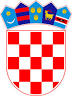 OŠ Ivana Kukuljevića Sisak  Ulica kralja Tomislava 19            44000 SisakKLASA:112-03/19-01/65URBROJ:2176-21-19-04			Sisak, 8. studenog 2019.g.OBAVIJESTo provedenom natječaju za radno mjesto učitelj/ica razredne nastavePoštovani,obavještavamo Vas da je na temelju natječaja od 21. listopada 2019. godine objavljenog na mrežnim stranicama Hrvatskog zavoda za zapošljavanje, mrežnim stranicama škole te oglasnoj ploči škole, a po dobivenoj suglasnosti Školskog odbora Osnovne škole Ivana Kukuljevića Sisak, u radni odnos na određeno puno radno vrijeme primljena kandidatkinja koja je ispunila sve uvjete natječaja su:ANJA GORIZahvaljujemo Vam na podnesenoj prijavi na natječaj.								Ravnateljica:								Željka Birač